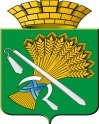 ГЛАВА КАМЫШЛОВСКОГО ГОРОДСКОГО ОКРУГАП О С Т А Н О В Л Е Н И Еот  07.10.2014года    № 1701г. КамышловО создании Межведомственной комиссии при администрации Камышловского городского округа по вопросам социальной реабилитации лиц, отбывших уголовное наказание Во исполнение пункта 2 раздела Ш  протокола  заседания Межведомственной комиссии по вопросам социальной реабилитации лиц, отбывших уголовное наказание  от 29.04.2014  № 167  года «Об утверждении методических рекомендаций в адрес глав муниципальных образований в Свердловской области по образованию и организации работы муниципальных межведомственных комиссий по вопросам социальной адаптации и ресоциализации  лиц, вернувшихся из мест лишения свободы»,  и.о. главы администрации Камышловского городского округаПОСТАНОВИЛ:1. Создать при администрации Камышловского городского округа межведомственную комиссию по вопросам социальной реабилитации лиц, отбывших уголовное наказание.2. Утвердить:2.1. Состав Межведомственной комиссии при администрации Камышловского городского округа по вопросам социальной реабилитации лиц, отбывших уголовное наказание (прилагается);2.2.  Положение о Межведомственной комиссии при администрации Камышловского городского округа по вопросам социальной реабилитации лиц, отбывших уголовное наказание   (прилагается);         3. Контроль за исполнением настоящего постановления возложить на заместителя главы администрации Камышловского  городского округа Половникова А.В.И.о. главы администрацииКамышловского городского округа                                                М.М. Пушкарев                                                           УТВЕРЖДЕНпостановлением и.о  главыадминистрации Камышловского городского округаот  17.10.2014 года   № 1701                                                           СОСТАВМежведомственной комиссии при администрации Камышловского городского округа по вопросам социальной реабилитации лиц, отбывших уголовное наказание1. Председатель  Межведомственной комиссии при администрации Камышловского городского округа по вопросам социальной реабилитации лиц, отбывших уголовное наказание (далее- МВК): Половников А.В. - заместитель главы администрации Камышловского городского округа по социальным вопросам.2. Заместители  председателя МВК:Боровиков И.Н. - начальник Управления социальной политики по городу Камышлову и Камышловскому району (по согласованию).Мотыцкая В.Б. - директор государственного бюджетного учреждения  «Комплексный центр социального обслуживания населения» (по согласованию).3.Ответственный секретарь:Хохрякова А.М. - ведущий специалист Комитета по образованию, культуре, спорту и делам молодежи администрации Камышловского городского округа.        4.Члены комиссии:Соболева А.А. - председатель Комитета по образованию, культуре, спорту и делам молодежи администрации Камышловского городского округа,Кремер  А.А. - и.о.  начальника ФГУ ИЗ-66/4 (по согласованию),Шкаев В.Н. - начальник Межмуниципального отдела  МВД РФ «Камышловский» (по согласованию). Горлова Р.Е. - директор  государственного казенного учреждения  «Камышловский ЦЗС» (по согласованию).Михаленко Н.Н. - начальник филиала по Камышловскому району              ФКУ «Уголовно - исполнительная инспекция»  ГУФСИН России по Свердловской области (по согласованию).Боровских Г.В. –  начальник отделения УФМС России по Свердловской области в Камышловском районе (по согласованию).УТВЕРЖДЕНОпостановлением  и.о. главыадминистрации Камышловского городского округа от  17.10. 2014года   № 1701  Положение  о Межведомственной комиссии при администрации Камышловского городского округа по вопросам социальной реабилитации лиц, отбывших уголовное наказание1. Общие положенияМежведомственная комиссия при администрации Камышловского городского округа (далее- МВК) является координационным органом, обеспечивающим взаимодействие и согласованность деятельности администрации Камышловского городского округа и территориальных подразделений  федеральных органов и службы Свердловской области (Межмуниципальный отдел  МВД РФ «Камышловский», отделение  УФМС России по Свердловской области в Камышловском районе, ФКУ «Уголовно - исполнительная инспекция»  ГУФСИН России по Свердловской области); подразделений и учреждений органов государственной власти Свердловской области (социальная политика, здравоохранение, образование, трудовая занятость населения); некоммерческих организаций (далее - НКО), занимающихся оказанием помощи лицам, вернувшимся из мест лишения свободы, социальной адаптацией и ресоциализацией граждан, отбывших уголовное наказание в виде лишения свободы.МВК состоит из председателя в лице заместителя  главы Камышловского городского округа  по социальным вопросам,  и двух заместителей: начальника Управления социальной политики по г.  Камышлову и  Камышловскому району  и директора   ГБУ «Комплексный центр социального обслуживания населения Камышловского района».Членами МВК являются  руководители органов и учреждений, которые на территории муниципального образования, по своим полномочиям, занимаются вопросами адаптации и ресоциализации лиц, вернувшихся из мест лишения свободы.Непосредственной подготовкой заседаний комиссии занимаются ее председатель, заместители председателя и ответственный секретарь.Члены МВК, отвечающие в соответствии с планом работы МВК, за подготовку вопросов к рассмотрению на заседаниях комиссии, обязаны представлять все документы и материалы в адрес председателя МВК не позднее, чем за 30 дней до заседания, на котором рассматривается вопрос.Список приглашенных на заседание МВК по рассматриваемым вопросам готовит и представляет на утверждение председателю муниципальной МВК ответственный секретарь.Основная форма работы МВК – заседания, которые проводятся ежеквартально.                              2. Основные задачиМВК создана для решения следующих основных задач:1) планирование и проведение мероприятий в рамках системной работы, в соответствии с технологией «Социальный лифт» по адаптации и ресоциализации лиц, вернувшихся из мест лишения свободы на территорию Камышловского городского округа;2) обеспечение эффективного взаимодействия и координации деятельности администрации Камышловского городского округа, заинтересованных органов и организаций в сфере адаптации и ресоциализации лиц, отбывших уголовное наказание в виде лишения свободы, профилактики правонарушений и преступлений среди этой категории граждан;3) мониторинг эффективности результатов процесса адаптации и ресоциализации лиц, вернувшихся из мест лишения свободы, выработка мер по выявлению и устранению причин и условий, приводящих к обострению проблем в этой сфере деятельности.                                         3. Основные функции1. совместный анализ состояния проблем, стоящих перед возвращающимися из мест лишения свободы, выработка конкретных мер социальной помощи и поддержки в период подготовки осужденных к освобождению из мест лишения свободы и после освобождения.2. разработка и практическая реализация совместных мероприятий, направленных на создание условий для обеспечения эффективной работы по адаптации и ресоциализации лиц, вернувшихся из мест лишения свободы.3. постоянный мониторинг результатов процесса адаптации и ресоциализации лиц, вернувшихся из мест лишения свободы.4. разработка предложений о совершенствовании правового регулирования деятельности в сфере социальной адаптации и ресоциализации лиц, отбывших уголовное наказание в виде лишения свободы.5. Обобщение практики и положительного опыта работы по адаптации и ресоциализации лиц, вернувшихся из мест лишения свободы.6. подготовку информационно-аналитических материалов по результатам совместной работы и направление их в областную МВК и в адрес главы Камышловского городского округа.Деятельность МВК осуществляется следующим  образом:1. Подготовка и проведение заседаний МВК по вопросам, входящих в компетенцию комиссии.2. Обмен информацией по лицам, планируемым к освобождению и прибывшим на территорию после освобождения из мест лишения свободы.3. Совместная подготовка проектов постановлений (распоряжений) главы Камышловского городского округа по вопросам адаптации и ресоциализации лиц, вернувшихся из мест лишения свободы.4. Совместная разработка предложений в областные и муниципальные программы по вопросам адаптации и ресоциализации лиц, вернувшихся из мест лишения свободы, профилактике повторной преступности.5. Создание и организация работы совместных рабочих групп при МВК по вопросам, входящим в ее компетенцию.6. Совместное проведение пресс-конференций, «круглых столов» с обсуждением проблем в сфере адаптации и ресоциализации лиц, вернувшихся из мест лишения свободы;7. Подготовка и проведение социологических опросов, исследований по вопросам адаптации и ресоциализации лиц, вернувшихся их мест лишения свободы.8. Взаимодействие со средствами массовой информации и некоммерческими организациями по вопросам освещения актуальных проблем в этой сфере деятельности;9. Разработка и утверждение индивидуальных программ адаптации и ресоциализации лиц, вернувшихся из мест лишения свободы, на основе данных карт социальной реабилитации осужденных (КСР), поступивших из исправительных учреждений;10. Согласованное совместное использование возможностей и полномочий органов и учреждений, входящих в систему адаптации и ресоциализации лиц, вернувшихся из мест лишения свободы, для повышения квалификации специалистов (проведение семинаров, конференций, привлечение специалистов взаимодействующих органов к участию в учебе кадров по планам соответствующих органов).11. Подписание соглашений, разработка совместных приказов, указаний по вопросам взаимодействия в сфере реализации задач по адаптации и ресоциализации лиц, вернувшихся из мест лишения свободы.4.  Права МВК.Для выполнения поставленных задач и осуществления функций  МВК имеет право:1.  Взаимодействовать с органами государственной власти и органами  местного самоуправления, общественными  объединениями, средствами массовой информации, иными органами. 2. Приглашать на заседания муниципальной МВК ответственных лиц органов местного самоуправления,  юридических лиц всех форм собственности.          3. Рассматривать предложения от общественных объединений и отдельных граждан по вопросам патриотического воспитания. 5.  Организация работы МВК.1. Деятельность комиссии осуществляется в соответствии с планом работы на год, который разрабатывается председателем МВК с учетом задач, поставленных в этой сфере деятельности Президентом Российской Федерации, Правительством Российской Федерации, Губернатором Свердловской области и Правительством Свердловской области, главой Камышловского городского округа, на основе предложений членов комиссии, представляемых в адрес председателя комиссии не позднее, чем за месяц до начала планируемого года.Председатель, заместитель председателя и ответственный секретарь МВК на основе полученных предложений от членов комиссии разрабатывают проект плана работы комиссии на год и выносят его для рассмотрения на заседании комиссии.В плане работы комиссии ответственными за подготовку и проведение мероприятий являются члены комиссии.Рассмотренный проект плана работы комиссии после его обсуждения на заседании комиссии, подписывается ее председателем и ответственным секретарем и представляется для утверждения главе Камышловского городского округа.Контроль за выполнением плана работы осуществляется ответственным секретарем комиссии.Утвержденный план работы МВК доводится до всех руководителей органов и учреждений, входящих в систему адаптации и ресоциализации лиц, освободившихся из мест лишения свободы, на территории Камышловского городского округа.2. В ходе  проведения заседаний МВК планируется рассмотрение вопросов, касающихся комплекса мер, направленных на: - восстановление социальных функций, связей, статуса, утраченных лицами отбывших уголовное наказание в виде лишения свободы;- организацию деятельности по удовлетворению потребностей указанной категории лиц в социальных услугах;- ресоциализацию лиц, вернувшихся из мест лишения свободы, с целью устранения отрицательных последствий изоляции, формированию их поведения на принципах законности, путем включения в позитивные социальные связи и оказания им различных видов помощи;3. В ходе заседаний МВК рассматриваются результаты мониторинга процесса адаптации и ресоциализации лиц, вернувшихся из мест лишения свободы, состояние правонарушений среди этой категории граждан, а также ход выполнения принятых ранее решений МВК.4. При МВК создается рабочая группа, которая в оперативном режиме осуществляет:- анализ информации, поступающей  в Камышловский городской округ из учреждений ФСИН о планируемых к освобождению граждан из мест лишения свободы, о запросах об оказании им помощи в бытовом и трудовом устройстве;- готовит предложения для рассмотрения в ходе заседания МВК  вопросы адаптации и ресоциализации конкретных лиц, планирующих прибыть или прибывших на территорию Камышловского городского округа из мест лишения свободы.На заседаниях МВК или совещаниях рабочей группы при МВК могут быть заслушаны  лица, вернувшиеся из мест лишения свободы, с целью выявления проблем в их бытовом и трудовом устройстве и выработкой практических мер по их решению.5. В ходе заседания комиссии все члены обязаны высказать свои оценки и предложения по обсуждаемому вопросу.6. Заседание комиссии правомочно, если на нем присутствует более половины от ее численного состава.7. По итогам проведения заседаний комиссия принимает решения по вопросам, отнесенным к ее компетенции, которые носят рекомендательный характер.Решение комиссии принимается открытым голосованием, простым большинством голосов от числа присутствующих на заседании членов комиссии. В случае равенства голосов решающим является голос председательствующего на заседании Комиссии.8. Решения комиссии оформляются протоколом, который подписывается ее председателем и ответственным секретарем и в трехдневный срок представляется главе Камышловского городского округа, а также доводится до руководителей органов и учреждений, которым рекомендовано выполнить мероприятия в соответствии с принятыми решениями.